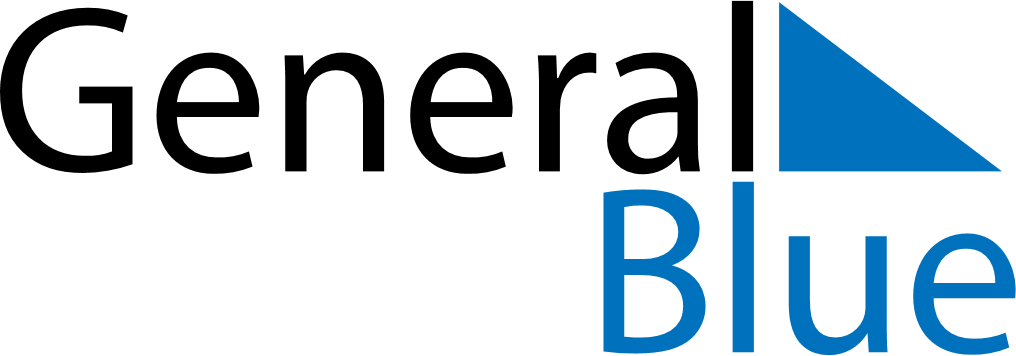 2027 – Q2Cyprus  2027 – Q2Cyprus  2027 – Q2Cyprus  2027 – Q2Cyprus  2027 – Q2Cyprus  AprilAprilAprilAprilAprilAprilAprilMondayTuesdayWednesdayThursdayFridaySaturdaySunday123456789101112131415161718192021222324252627282930MayMayMayMayMayMayMayMondayTuesdayWednesdayThursdayFridaySaturdaySunday12345678910111213141516171819202122232425262728293031JuneJuneJuneJuneJuneJuneJuneMondayTuesdayWednesdayThursdayFridaySaturdaySunday123456789101112131415161718192021222324252627282930Apr 1: Cyprus National DayApr 30: Good FridayMay 1: Labour DayMay 2: Easter SundayMay 3: Easter MondayMay 9: Mother’s DayJun 20: Pentecost